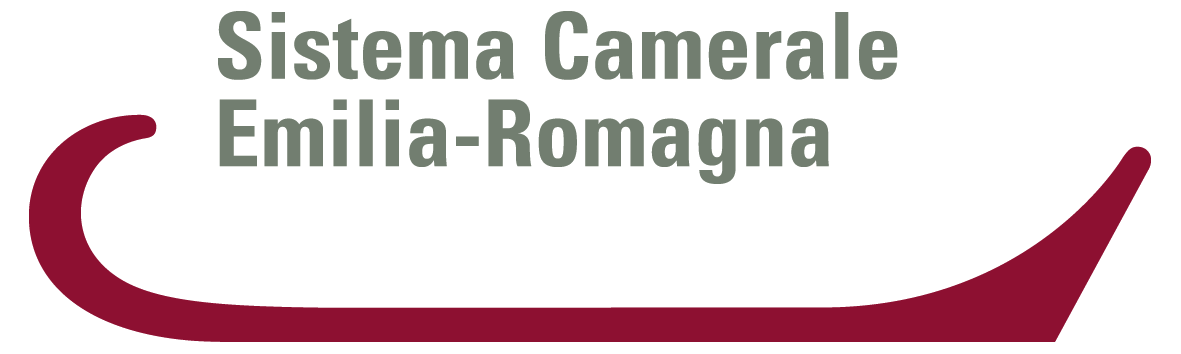 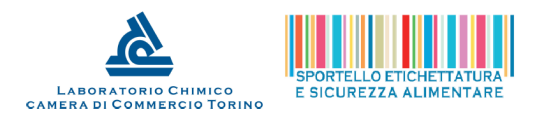 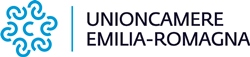 SPORTELLO ETICHETTATURA E SICUREZZA ALIMENTARE                                            MODULO DI RICHIESTA ATTIVAZIONE SERVIZIOda trasmettere via e-mail a etichettatura@rer.camcom.it Lo Sportello Etichettatura e Sicurezza Alimentare promosso da Unioncamere  e dalle Camere di commercio dell’Emilia-Romagna offre alle imprese della Regione un servizio di primo orientamento in materia di etichettatura e sicurezza dei prodotti alimentari destinati al commercio nazionale e comunitario e in materia di vendita in UE ed esportazione extra UE in collaborazione con il Laboratorio Chimico della Camera di Commercio di Torino.Il servizio rientra nelle attività di Enterprise Europe Network, che è la più grande rete a supporto delle Piccole e Medie Imprese, creata nel 2008 dalla Commissione Europea al fine di accrescere il potenziale innovativo e competitivo delle imprese e la loro dimensione internazionale. La rete opera in oltre 50 Paesi attraverso circa 600 organizzazioni, e più di 5.000 professionisti esperti, fornendo assistenza personalizzata e gratuita alle imprese per accelerarne la crescita, sostenere lo sviluppo di nuove partnership e favorire la partecipazione a programmi di finanziamento europei. Per info: simpler@rer.camcom.it Per accedere al servizio in materia di etichettatura e sicurezza dei prodotti alimentari è sufficiente compilare il presente modulo di richiesta e inviarlo via e-mail all’indirizzo  etichettatura@rer.camcom.it.Il servizio verrà erogato gratuitamente fino ad esaurimento delle risorse stanziate.Le imprese riceveranno conferma della gratuità del servizio prima dell’erogazione. Gli esperti del Laboratorio Chimico della Camera di Commercio di Torino , dopo aver valutato la tematica e la complessità del quesito, risponderanno via e-mail. Tutte le attività si svolgeranno con il supporto e il coordinamento dello staff SIMPLER di Unioncamere Emilia-Romagna.I quesiti sottoposti allo Sportello saranno normalmente evasi nel termine massimo di 10 giorni. Qualora la natura del quesito sia particolarmente complessa, l’azienda richiedente sarà contattata telefonicamente e avvisata che sarà necessaria una tempistica più lunga per gli approfondimenti necessari. Sarà inoltre possibile richiedere, segnalandolo sul modulo, un appuntamento in Skype-conference effettuando la videochiamata al seguente account labcciaato_sportetichettatura Data       Ragione sociale: gg     Indirizzo:      Comune:                                                               c.a.p.:      Cod. Fiscale / P. Iva:       Nominativo del referente da contattare:      Tel:                                                                       Cell:       E-mail:      Settore di attività dell'impresa:Tipologia attività:   produzione   vendita all’ingrosso  vendita al minuto   altroTipologia di prodotto trattato:Descrizione dettagliata della problematica attinente l’etichettatura e/o la sicurezza alimentare:Eventuale documentazione allegata:__________________________________________________________________________________________________________Si informa, ai sensi dell’art. 13 del Regolamento UE 2016/679, che il trattamento dei dati personali forniti è finalizzato unicamente all’espletamento della procedura di erogazione del servizio. . I dati raccolti saranno trattati con l’utilizzo di procedure informatizzate e su supporto cartaceo e non ne è prevista la diffusione o la comunicazione a terzi. L’interessato ha diritto di ottenere dal titolare la cancellazione (diritto all'oblio), la limitazione, l'aggiornamento, la rettifica, la portabilità, l'opposizione al trattamento dei dati personali che lo riguardano, nonché in generale può esercitare tutti i diritti previsti dagli artt. 15, 16, 17, 18, 19, 20, 21, 22 del GDPR. Titolari del trattamento sono le singole Camere di commercio del territorio di competenza e responsabile per il trattamento dei dati di riferimento degli Interessati al Servizio “Sportello Etichettatura e Sicurezza Alimentare” sono Unioncamere Emilia-Romagna (Viale Aldo Moro 62-40127 Bologna) e-mail: etichettatura@rer.camcom.it telefono: 051.6377011; P.Iva: 02294450370 e Laboratorio Chimico Camera di Commercio Torino (Via Ventimiglia, 165, 10127, Torino) e-mail: etichettatura@lab-to.camcom.it ; telefono: 0116700111; P.Iva: 09273250010 nella persona dei rispettivi legali rappresentanti o Segretari generali.